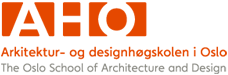 Søknad om oppnemning av medrettleiarMedrettleiar vert oppnemnt av Forskingsutvalet på grunnlag av forslag frå ph.d.-kandidaten, og i samråd med hovudrettleiar. Følgjande prosedyre gjeld:Ph.d.-kandidaten fyller ut søknadsskjemaet Ferdig utfylt søknadsskjema skal sendast til hovudrettleiar, som påfører sine kommentarar.CV-en til den føreslåtte medrettleiaren skal leggjast ved søknadenSkjema med hovudrettleiars kommentarar og med medrettleiars CV vedlagt, skal sendast til  forskingsadministrasjonen, til følgjande e-postadresse: Disputas@aho.noVed ekstern medrettleiar dekkjer AHO inntil 45 timer rettleiing fordelt over doktorgradsperioden.Namn på søkjar (ph.d.-kandidat):      Institutt:      Tilknytt forskingsprosjekt:      Arbeidstittel på avhandling:      Namn på hovudrettleiar:      Institutt:      Eg søkjer om å få oppnemnt følgjande medrettleiar:Namn:       Har vedkomande akseptert vervet?      Akademisk grad:      Stilling:      Institutt:      For ekstern medrettleiar, ver vennleg å fylle ut: Arbeidsplass:      Postadresse:      Kontaktinformasjon:      Dato: __________________________________________________________________________Signatur søker: _______________________________________________________________Hovudrettleiars vurderingEg støttar søknaden om oppnemning av medrettleiar: (ja/nei)      Kommentarar til den faglege grunngjevinga:      Kommentarar til samarbeidsform/ansvarsfordeling:      Dato: ____________________________________________________________________________Signatur hovudrettleiar: _______________________________________________________Grunngjeving for foreslått medrettleiar (kva er hennar/hans faglege kompetanse, og korleis skal denne kompetansen bidra til avhandlingsarbeidet):      Plan for fordeling av rettleiingstimane og gjennomføring Er ansvaret avklart mellom kandidat, hovudrettleiar og medrettleiar?      Er det sett opp ein tidsplan for arbeidet med avhandlinga?      Er det planlagt felles møte?      Anna:      